Příloha č. 5.2 – Vzor - Evidence o výdeji mycích a čistících prostředků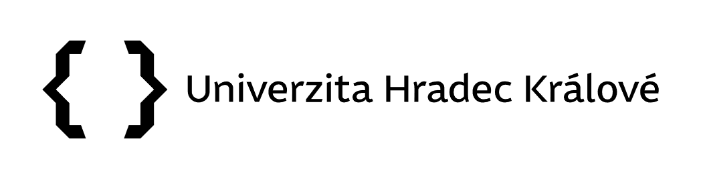 Evidence o výdeji mycích a čistících prostředků: Evidence o výdeji mycích a čistících prostředků: Evidence o výdeji mycích a čistících prostředků: Evidence o výdeji mycích a čistících prostředků: Jméno: Jméno: Jméno: Jméno: Funkce:Funkce:Funkce:Funkce:Druh mycích a čistícíchprostředkůMnožstvíDatumvýdejePodpis